6.3 Solve practical, simple problems using appropriate trigonometric formulae and terminology, including the sine, cosine and tangent ratios for right angled triangles, area of triangle=1/2absin C, Sine Rule, Cosine RuleWorking with right angled triangles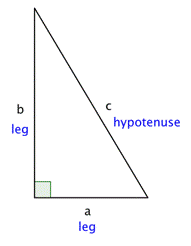 The Pythagorean TheoremIf a and b are the lengths of the legs of a right triangle and c is the length of the hypotenuse, then the sum of the squares of the lengths of the legs is equal to the square of the length of the hypotenuse.Solving triangles 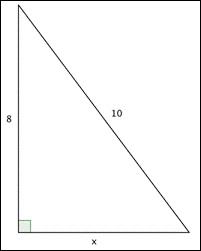 Therefore x=6Solving triangles using trigonometrySOHCAHTOAWe can find all the angles and lengths of the sides of a triangle using the formula above.ExerciseCalculate the size of each angle for each of the followingFind the length of side of the triangle in the following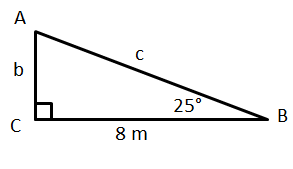 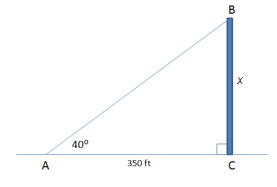 